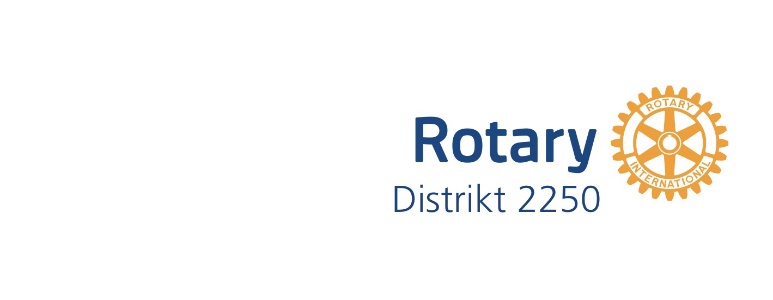 Refusjon av utlegg/kostnader som skal dekkes av D2250(Må være godkjent av DG)Refusjon av utlegg/kostnader som skal dekkes av D2250(Må være godkjent av DG)Kostnaden gjelder:Beløp kr:Navn:Rolle i D2250:Mobiltelefon:Bankkonto:Dato:Underskrift:Bilag/kvittering må vedleggesBilag og skjema er sendt på email, men har tatt bilde av nettsiden til Adobe og banken og lagt det inn i VISMA-apppen.